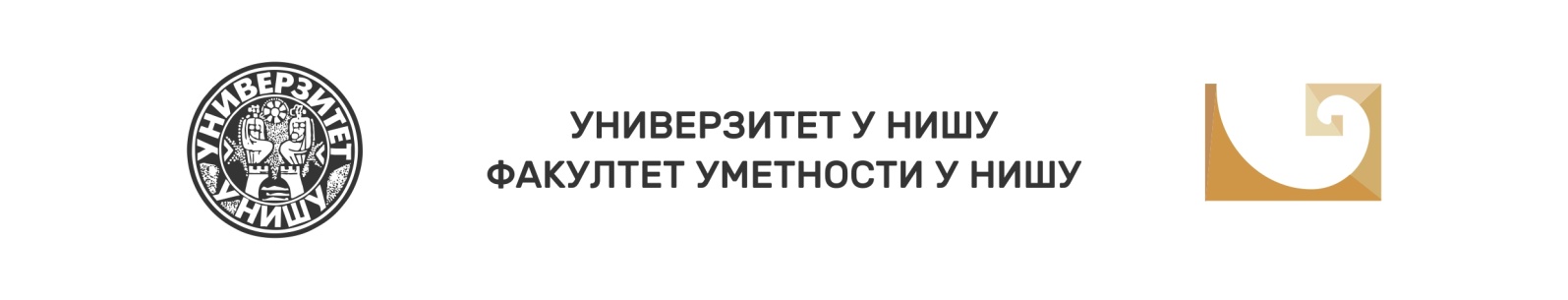 VI Национални научни скуп са међународним учешћем Балкан Арт Форум 2018 (БАРТФ 2018)Ниш, 05. и 06. октобар 2018. годинеФакултет уметности Универзитета у Нишу, у суорганизацији са Огранком САНУ у Нишу, организује шести национални научни скуп са међународним учешћем са темом Уметност и култура данас: Образовање за уметност  и изазови савремености. Организатори позивају заинтересоване да пријаве саопштења и активно учествују у раду научног скупа.За овогодишњи научни скуп предложени су следећи тематски оквири: 1. Историја образовања за уметност: уметничка радионица, атеље, школа, академија; наива и   аматеризам; традиционализам и субверзија; академизам и авангарда; институционализација и професионализација образовања за уметност – дијахронијски приступ.  2. Савремена искуства: институционализација и професионализација образовања за уметност – синхронијски приступ; упоредна истраживања образовно-уметничких институција, наставних и студијских програма на Балкану, у Европи, у свету; институционално и ванинституционално образовање за уметност; алтернативно образовање за уметност; масовни медији и образовање за уметност; мрежни медији, друштвене мреже и образовање за уметност; савремене уметничке праксе и образовање за уметност; методичко-дидактичка искуства; традиционалне, савремене и нове теорије и методологије истраживања уметности; теорија и пракса савремених уметности.  3. Пројекције и антиципације: глобализација и регионализација образовања за уметност; миграције, акултурација и образовање за уметност; нове и напредне (информатичке) технологије и образовање за уметност; комерцијализација и меркантилизација културе и уметности и образовање за уметност;нове уметничке форме и образовање за уметност; образовање будућих стваралаца, будућих теоретичара, будућих критичара, будућих организатора уметничких активности, менаџера и креатора културалних политика, образовање будуће публике; доживотно образовање за уметност.    ОБЛИЦИ УЧЕШЋА У РАДУ СКУПА:Усмене презентацијеВидео презентације Постер сесијеВРЕМЕ ИЗЛАГАЊА САОПШТЕЊА: 15 минутаРАДНИ ЈЕЗИЦИ СКУПА: српски језик, енглески језик, словенски језици.РОК ЗА ДОСТАВЉАЊЕ ТЕМЕ САОПШТЕЊА СА АПСТРАКТОМ(на језику саопштења и на енглеском језику, до 150 речи и до 5 кључних речи):01.06.2018, на електронску адресу bartf@artf.ni.ac.rsУ Пријавном формулару обавезно навести област и тематски оквир за који се пријављујете. Образац за апстракт и инструкције за плаћање можете преузети нa сajту Фaкултeтa умeтнoсти..РОК ЗА ДОСТАВЉАЊЕ ОБАВЕШТЕЊА О ПРИХВАТАЊУ АПСТРАКТА: 20.06.2018.ИЗНОС КОТИЗАЦИЈЕ: 5.000,00 динара или 40 евра за учеснике из иностранства, по средњем курсу Народне банке Србије на дан уплате. Трошкови провизије банака приликом девизног плаћања котизације падају на терет уплатиоца. Уплатом котизације учесници скупа обезбеђују: књигу апстраката, уверење о учешћу на скупу и зборник рецензираних радова са научног скупа.РОК ЗА УПЛАТУ КОТИЗАЦИЈЕ: 24.09.2018.РОК ЗА ДОСТАВЉАЊЕ КОНАЧНЕ ВЕРЗИЈЕ РАДА: 01.03.2019.За све потребне информације можете се обратити организаторима скупа на мејл адресу: bartf@artf.ni.ac.rsДекан Факултета уметности у НишуПроф. др Сузана КостићVI Национални научни скуп са међународним учешћем Балкан Арт Форум 2018 (БАРТФ 2018) НишУМЕТНОСТ И КУЛТУРА ДАНАС: ОБРАЗОВАЊЕ ЗА УМЕТНОСТ  И ИЗАЗОВИ САВРЕМЕНОСТИПРИЈАВНИ ФОРМУЛАРИме, средње слово и презимеНаучно звањеНазив и адреса институције у којој сте запослениE-mail адресаБрој мобилног телефонаТЕМА САОПШТЕЊАОБЛАСТТЕМАТСКИ ОКВИРБиографија(до 150 речи)